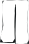 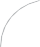 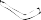 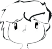 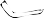 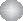 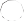 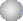 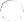 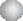 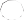 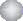 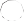 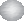 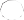 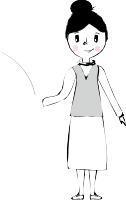 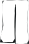 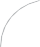 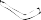 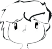 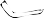 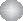 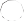 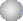 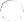 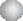 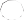 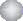 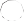 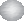 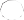 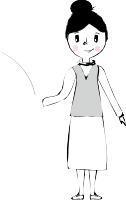 Le prédicteur phonétiqueCette fonction te donne le pouvoir d’être compris en écrivant selon les sons du mot.     Tu dois écrire les bons sons.Aide-moi, avec ton pouvoir de prédicteur phonétique, à trouver la bonne manière d’écrire chacun des mots. Pour réussir, clique sur le pseudo-mot et sélectionne le mot de la liste de prédiction qui correspond !EXEMPLE: ibou – hibouFèr				B) Cho				C) AntendrD) Parque				E) Lantmen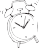 5 MINUTES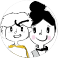 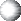 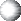 PRÉDICTEUR PHONÉTIQUEAide-moi à changer les deux pseudo-mots écrits en majuscule dans chacune de ces phrases.10 MINUTES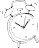 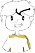 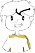 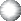 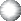 PRÉDICTEUR PHONÉTIQUEJulien MANJE une pomme à côté de sa SEUR.Annie demande à son PAIR pour aller jouer dans sa CHAMBE.Tes parents FON marcher une VOI par semaine.Aide -moi à écrire trois phrases en ajoutant un groupe du verbe.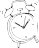 10 MINUTES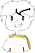 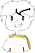 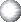 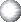 PRÉDICTEUR	PRÉDICTEURORTHOGRAPHIQUE PHONÉTIQUEMa cape	.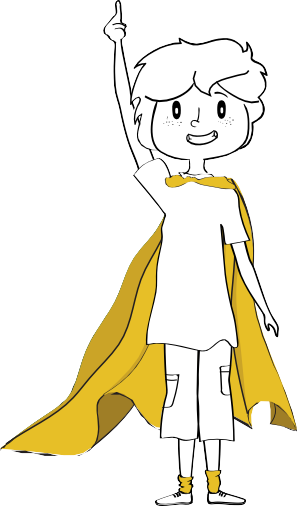 Je	.Les amis	.	